Verpelét Város Polgármestere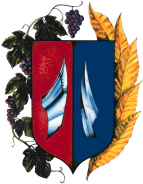 3351 Verpelét, Kossuth Lajos u. 73.3. melléklet a 10/2021.(X.28.) önkormányzati rendelethezKÉRELEMTELEPÜLÉSI TEMETÉSI TÁMOGATÁSmegállapításához(NYOMTATOTT NAGYBETŰVEL TÖLTENDŐ KI!)A kérelmező neve: 	Születési neve: 	Születési hely, év, hó, nap: 	Anyja neve: 	Lakóhelye: 	Tartózkodási helye: 	Társadalombiztosítási Azonosító Jele: 	Telefonszáma:	A megállapított támogatást: 	bankszámlára kérem folyósítani / készpénzben. Bank: ............................................................................ Számlaszám: 					Az elhunyt neve: 	Halálozásának helye és ideje: 	Az elhunyt utolsó lakóhelye: 	Az elhunyt utolsó tartózkodási helye: 	Elhunyt és kérelmező közötti rokonsági kapcsolat: 	Kérelmezővel azonos lakcímen élők száma: ………… főA kérelmező, valamint a családban élő közeli hozzátartozóinak személyi adatai:Kérelem indokolása:  A támogatás feltételei:a temetési költségek viselése a saját, illetve családja létfenntartását veszélyezteti, és a családjában az egy főre jutó havi jövedelem nem haladja meg a szociális vetítési alap összegének tízszeresét.NyilatkozatokBüntetőjogi felelősségem teljes tudatában kijelentem, hogy életvitelszerűen a lakóhelyemen / a tartózkodási helyemen* élek (a megfelelő rész aláhúzandó), a fenti adatok a valóságnak megfelelnek.az egy főre jutó havi jövedelem nem haladja meg a szociális vetítési alap összegének tízszeresét.Tudomásul veszem, hogy a kérelemben és vagyonnyilatkozatban közölt jövedelmi adatok valódiságát a szociális igazgatásról és a szociális ellátásokról szóló 1993. évi III. törvény 10. § -ának (7) bekezdése alapján a szociális hatáskört gyakorló szerv – a NAV és az OEP hatáskörrel és illetékességgel rendelkező igazgatósága útján – ellenőrizheti. Tudomásul veszem, hogy a valótlan adatközlés esetén a támogatás megszüntetésre kerül, és a jogosulatlanul és rosszhiszeműen igénybe vett támogatást a folyósító szerv kamattal megemelt összegben visszakövetelheti. Kijelentem, hogy adatkezelési tájékoztatásban részesültem és az abban foglaltakat tudomásul vettem. Hozzájárulok a kérelemben szereplő adatoknak a szociális igazgatási eljárás során történő felhasználáshoz.Kijelentem, hogy települési temetési támogatás iránti kérelmemben teljes egészében helyt adó döntés ellen fellebbezési jogomról lemondok / nem mondok le.kérelmező (törvényes képviselő) aláírásaVerpelét, 	A kérelemhez csatolni kell:A kérelmező nevére a temetés költségeiről kiállított eredeti temetési számlákat.Halotti anyakönyvi kivonatot, vagy a halotti anyakönyvi kivonat hiányában halottvizsgálati bizonyítvány.A kérelmező érvényes személyi azonosító igazolvány, lakcímkártya, TAJ- kártya másolatát.Név
(születési név)Anyja neveSzületési helye, ideje (év, hó, nap)Társadalombiztosítási Azonosító JeleCsaládi kapcsolat megnevezése